ND- MOJE TELO (ČUTILA)Vaje sta zelo uspešno izvajala Špela in Anže.Anže je delal takole: zapisal je tudi svoje občutke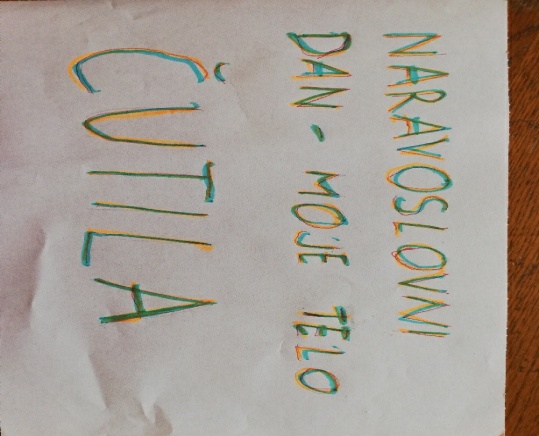 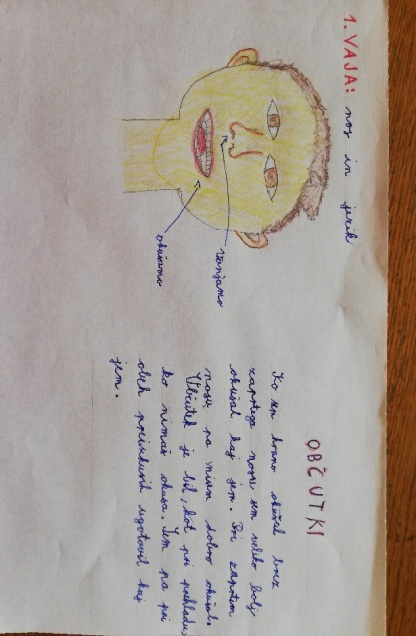 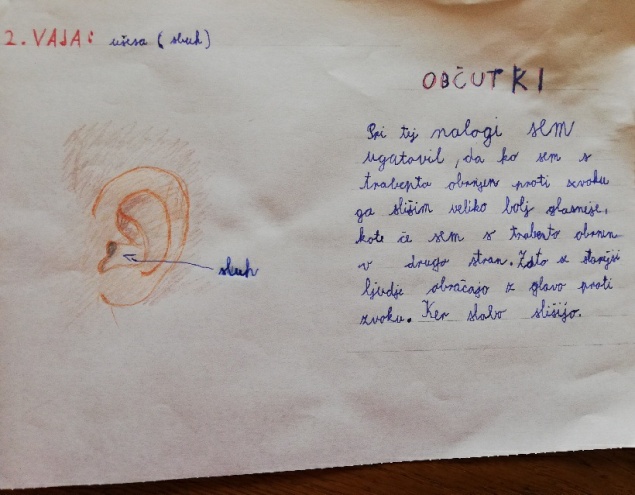 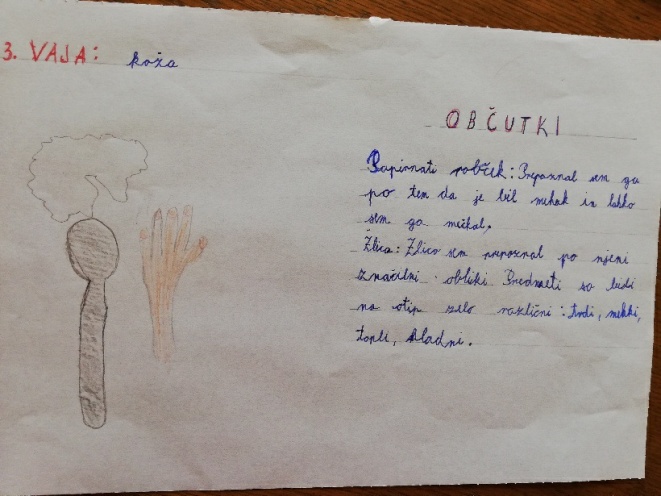 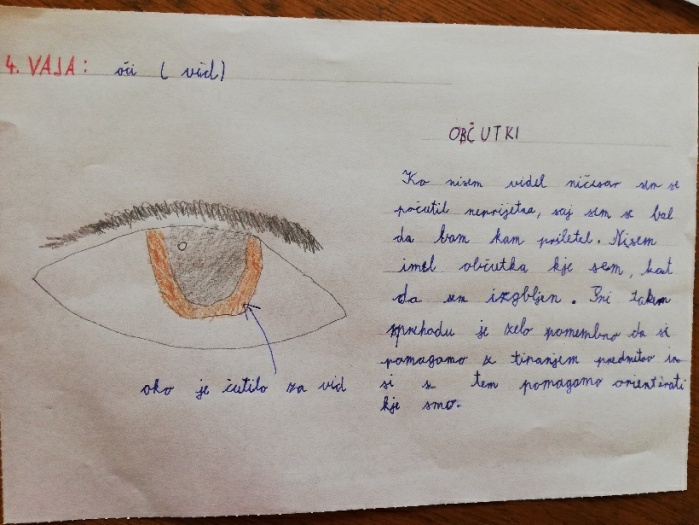 Špela je delala takole: tudi ona je zapisala svoje občutke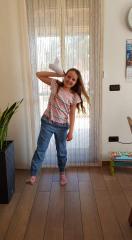 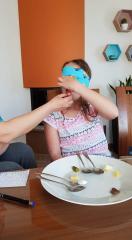 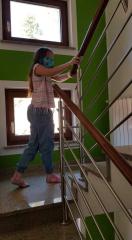 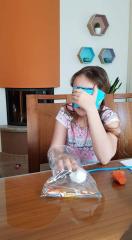 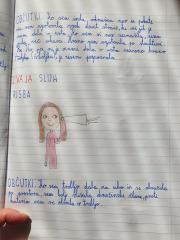 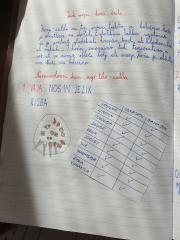 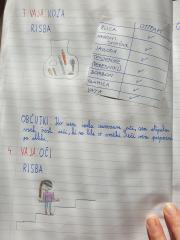 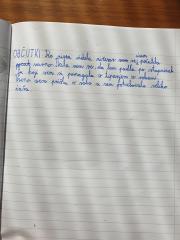 